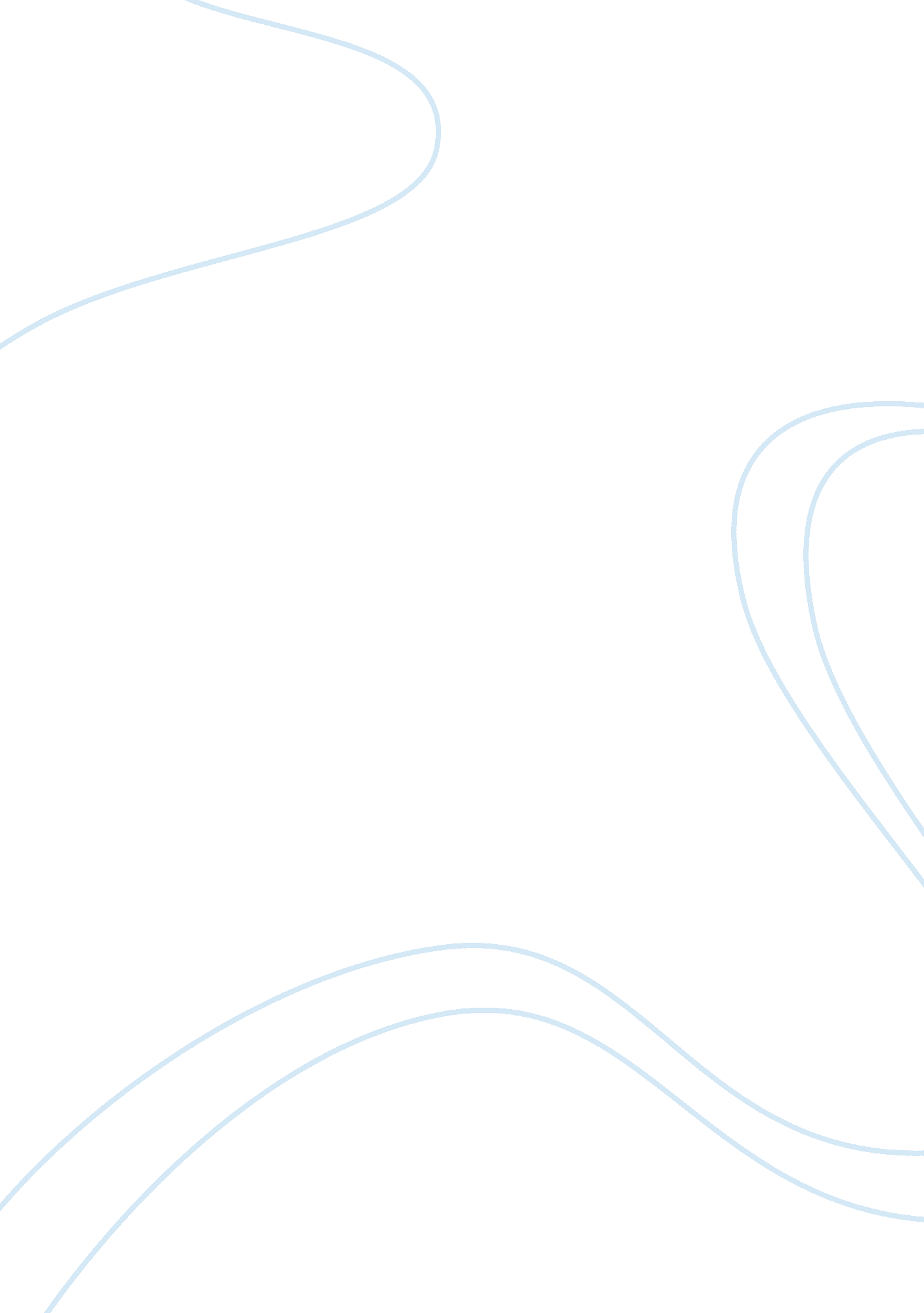 The relationship between lady macbeth and macbeth.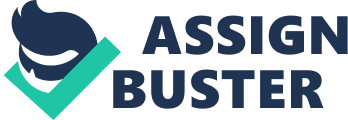 In Macbeth, Shakespeare expresses the relationship between Lady Macbeth and Macbeth as a strong bond between the 2 characters which slowly deteriorates into a weak connection which hangs by a thread. As soon as Lady Macbeth receives his letter informing her that he will be king she feels proud of her husband and Shakespeare gives us the impression that the relationship is strong and that the two characters love each other and they support one another, like when Lady Macbeth pushes him into following his dreams and becoming king, even though she rustically forces him into it, he does get what he wanted, to be king. The relationship then slowly weakens after the killing of Duncan as Macbeth and Lady Macbeth start keeping secrets from each other; they start to keep their distance as much as they can. Shakespeare then starts to present their characters as two unloving, selfish, heartless people and the relationship Is revealed to be broken. It can’t be said that Lady Macbeth doesn’t love Macbeth, because Shakespeare shows that Lady Macbeth is a character that would do anything for her husband like when she says: “ l have even suck and know how tender ins’ to love the babe that milks me: I would, while It was smiling in my face, have plucked my nipple from Its boneless gums and dashed its brains out, had I so sworn as you have done to this. ” What she is saying Is: I have breastfed a baby, so I know what It’s like to love, I loved that baby but If I had promised to kill it I would go through with It. You have promised to kill Duncan now you must go through with It too. She uses emotional blackmail to push him Into doing this. It can be seen that Lady Macbeth only wants Macbeth to succeed and become inning that’s why she’s pushing him Into this, not out of selfishness out of love for her husband, also It can be seen that she only wants the best for him and If that means forcing him Into rather than letting him back out and regretting It later she will do It. This shows she does love him from this view of the scene and the relationship Is strong and that she does care for him and Just wants what’s best for them both. But because he was backing out she needed to persuade him to agree again so everything went according to plan. This Isn’t finished yet. But will upload a new continued version soon. 